			Verksamhetsår 2019 - 2020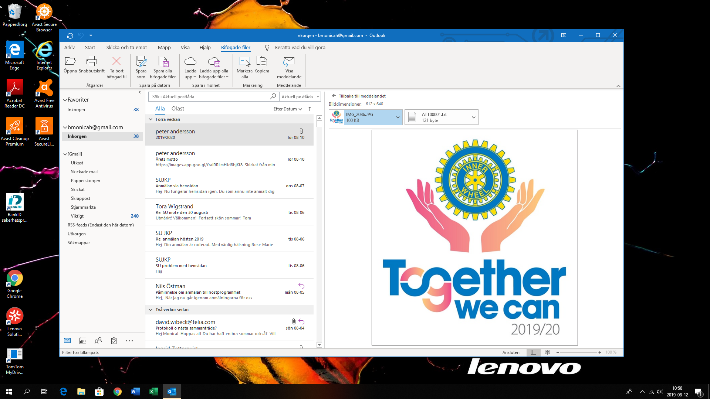 			Månadsbrev 7-8			President Eva Stener					Välkommen till månadsmöten!Årets motto: Together we canKallelse 1:		Fredag den 10.1.2020Program:		Inner Wheel dagen uppmärksammar vi med att lyssna på Leif Engqvist	som har varit verksam som missionär på 	Papua Nya Guinea.                                   Tid och plats:	Kl.14.30 på Navet Gamla RådhusetKostnad:		100 kr för kaffe och gott fikabröd.Anmälan		Senast fredag den 3 januari till Ann-Marie Gullberg                                        036-137429 eller till Kerstin Ockander tel.073-0917580Kallelse 2:		Måndag den 24.2.2020 Program:                    	Björn Hanell berättar om ”skrufångaren Per Brahe en hiskelig historia med gott slut”.	    Tid och plats:	Klockan 18.30 på Stora Hotellet. Kostnad 170 kr. Varmrätt, lättöl /vatten, kaffe.  Anmälan:                        Senast torsdag den 20 februari till Ann-Marie eller Kerstin                                        tel. se ovan.Vi är glada att vi har lyckats få två så intressanta föredragshållare. Själv har jag lyssnat till Björns berättelse, får säga att vi gick hem med ett leende på läpparna. Fantastisk historia och en fantastisk berättare. Detta får ni inte missa.Gäster är varmt välkomna			IW-hälsning, Eva Stener 